Name: __________________________________							Date: _____________Directions: With your partner, complete the following graphic organizer based on the close reading of the five Enlightenment ThinkersRANKPhilosopherDatesCountryBook(s)How does this philosopher view the role of government?Thomas Hobbes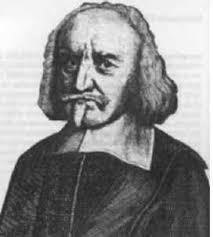 1588-1679BritainJohn Locke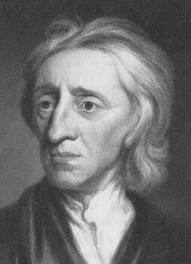 1632- 1704BritainJean-Jacques Rousseau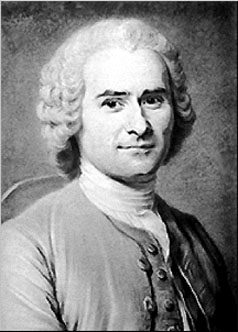 1689-1755FranceBaron de Montesquieu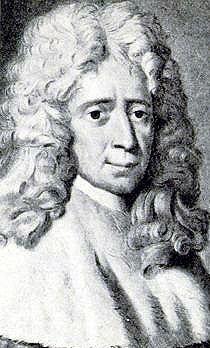 1694-1778FranceVoltaire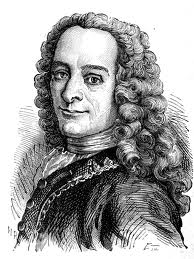 1712-1778France